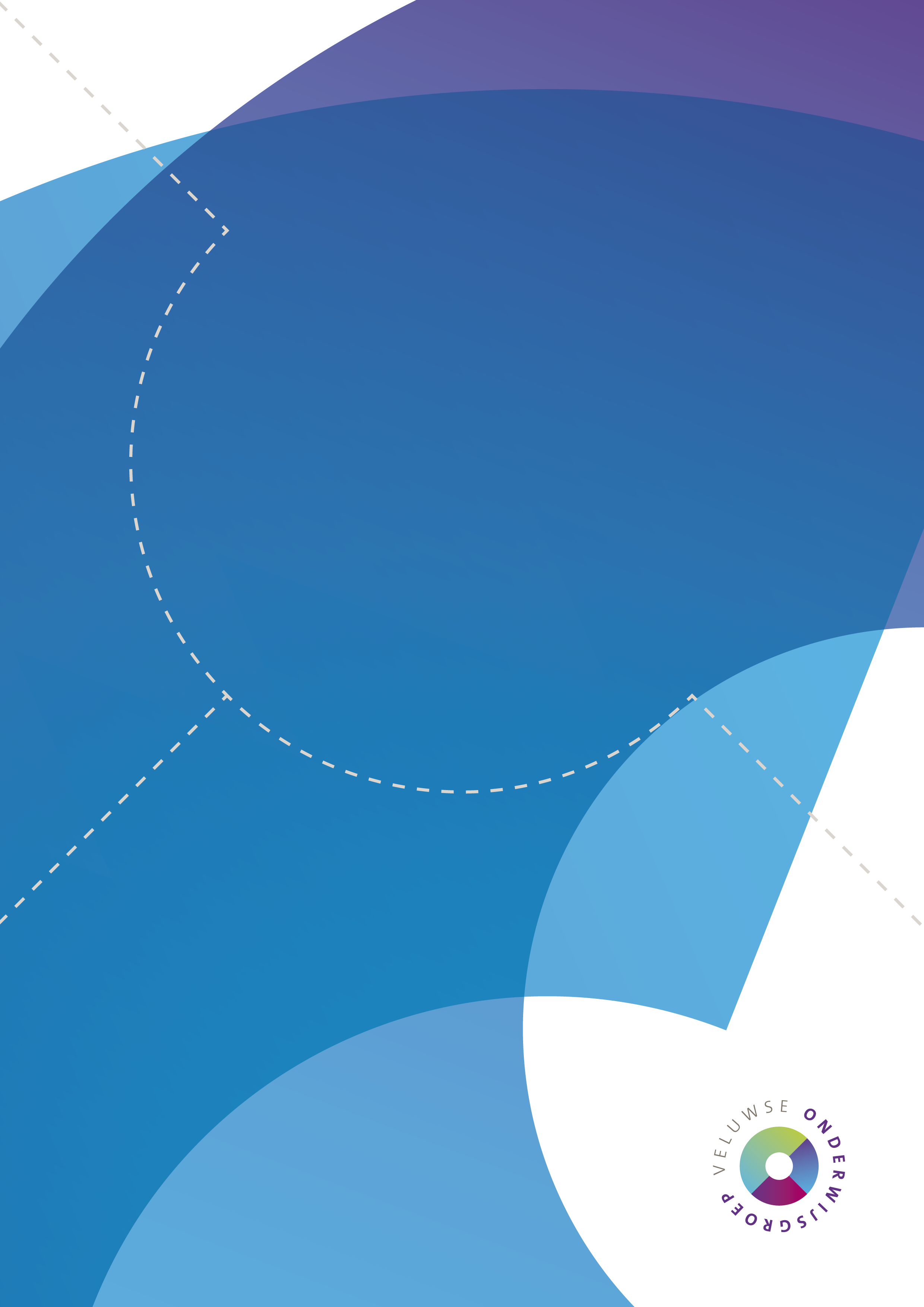 Paragraaf 1 AlgemeenDit is het reglement van de medezeggenschapsraad van alle onder het bevoegd gezag staande scholen voor primair onderwijs. Artikel 1 BegripsbepalingenDit reglement verstaat onder: a. De wet: de Wet medezeggenschap op scholen (Stb.2006,658); b. Bevoegd gezag: de directie van de school; c. Stichting Katholiek Primair Onderwijs Oost Veluwe / Veluwse Scholengroep d. medezeggenschapsraad: de medezeggenschapsraad als bedoeld in artikel 3 van de Wet medezeggenschap op scholen; e. school: de onder het bevoegd gezag staande school;f. leerlingen: leerlingen in de zin van de Wet op het primair onderwijs; g. ouders: de ouders, voogden of verzorgers van de leerlingen; h. schoolleiding: de (locatie)directeur en adjunct-directeur, bedoeld in de Wet op het primair onderwijs; i. personeel: het personeel dat in dienst is dan wel tenminste 6 maanden te werk gesteld is zonder benoeming bij het bevoegd gezag en dat werkzaam is op de school; j. geleding: de afzonderlijke groepen van leden, bedoeld in artikel 3, derde lid van de wet. Paragraaf 2 MedezeggenschapsraadArtikel 2 Medezeggenschapsraad1. Aan de school is een medezeggenschapsraad verbonden. Deze raad wordt rechtstreeks door en uit de ouders en het personeel gekozen volgens de bepalingen van dit reglement. Artikel 3 Omvang en samenstelling medezeggenschapsraad1. De medezeggenschapsraad bestaat uit vier leden voor een school voor een school met minder dan 150 leerlingen en uit zes leden voor een school met meer dan 150 leerlingen en bestaat: a. voor de helft uit leden die door en uit het personeel worden gekozen; en b. voor de helft uit leden die door en uit de ouders worden gekozen.Artikel 4 Onverenigbaarheden1. Personen die deel uitmaken van het bevoegd gezag kunnen geen zitting nemen in de medezeggenschapsraad. 2. Een personeelslid dat is opgedragen om namens het bevoegd gezag op te treden in besprekingen met de medezeggenschapsraad kan niet tevens lid zijn van de medezeggenschapsraad. Artikel 5 Zittingsduur1. Een lid van de medezeggenschapsraad heeft zitting voor een periode van 3 jaar. 2. Een lid van de medezeggenschapsraad treedt na zijn zittingsperiode af en is terstond herkiesbaar, met een maximum van 6 jaar. 3. Een lid dat ter vervulling van een tussentijdse vacature is aangewezen of verkozen, treedt af op het tijdstip waarop degene in wiens plaats hij is aangewezen of verkozen, zou moeten aftreden. 4. Behalve door periodieke aftreding eindigt het lidmaatschap van de medezeggenschapsraad: a. door overlijden; b. door opzegging door het lid; c. door ondercuratelestelling; d. zodra een lid geen deel meer uitmaakt van de geleding waardoor hij is gekozen; e. door wanprestaties van het lid; bepaald door de meerderheid van de MR (zie art. 28.2) Paragraaf 3 De verkiezingArtikel 6 Organisatie verkiezingen1. De leiding van de verkiezing van de leden van de medezeggenschapsraad berust bij de medezeggenschapsraad. De organisatie daarvan kan de medezeggenschapsraad opdragen aan een verkiezingscommissie. 2. De MR bepaalt de samenstelling, werkwijze, en de bevoegdheden van de verkiezingscommissie evenals de wijze waarop over bezwaren inzake besluiten van de verkiezingscommissie wordt beslist. Artikel 7 Datum verkiezingen1. De medezeggenschapsraad bepaalt de datum van de verkiezing, evenals de tijdstippen van aanvang en einde van de stemming 2. De medezeggenschapsraad stelt het bevoegd gezag, de betrokken medezeggenschapsraden, de ouders en het personeel in kennis van het in het eerste lid genoemde tijdstip.Artikel 8 Verkiesbare en kiesgerechtigde personenZij die op de dag van de kandidaatstelling deel uitmaken van het personeel of ouder zijn, zijn verkiesbaar tot lid van de medezeggenschapsraad. De MR-leden zijn per geleding kiesgerechtigd voor hun geleding in de Gemeenschappelijke Medezeggenschapsraad. Artikel 9 Bekendmaking verkiesbare en kiesgerechtigde personenDe medezeggenschapsraad stelt 4 wekenvoor de verkiezingen een lijst vast van de personen die kiesgerechtigd en verkiesbaar zijn voor de medezeggenschapsraad. Deze lijst wordt aan de ouders en het personeel bekend gemaakt onder vermelding van de mogelijkheid zich kandidaat te stellen, evenals van de daarvoor gestelde termijn. Artikel 10 Onvoldoende kandidaten1. Indien uit de ouders en het personeel niet meer kandidaten zijn gesteld dan er zetels in de medezeggenschapsraad voor de geleding van de desbetreffende medezeggenschapsraad zijn, vindt voor die geleding geen verkiezing plaats en worden de gestelde kandidaten geacht te zijn gekozen.2. De medezeggenschapsraad stelt het bevoegd gezag, de geledingen en de betrokken kandidaten daarvan tijdig vóór de verkiezingsdatum in kennis.Artikel 11 VerkiezingDe verkiezing vindt plaats bij geheime, schriftelijke stemming. Artikel 12 Stemming1. Een kiesgerechtigde brengt ten hoogste evenveel stemmen uit als het aantal beschikbare zetels in de medezeggenschapsraad. 2. Een kiesgerechtigde kan bij schriftelijke volmacht met overgave van zijn stembiljet een ander, die tot dezelfde geleding behoort, zijn stem laten uitbrengen. Een kiesgerechtigde kan voor ten hoogste één andere kiesgerechtigde bij volmacht een stem uitbrengen. Artikel 131. Gekozen zijn de kandidaten die achtereenvolgens het hoogste aantal stemmen op zich hebben verenigd. Indien er voor de laatste te bezetten zetel meer kandidaten zijn, die een gelijk aantal stemmen op zich verenigd hebben, beslist tussen hen het lot. 2. De uitslag van de verkiezingen wordt door de medezeggenschapsraad vastgesteld en schriftelijk bekendgemaakt aan het bevoegd gezag, de medezeggenschapsraad, de geledingen en de betrokken kandidaten. Artikel 141. In geval van een tussentijdse vacature wijst de medezeggenschapsraad tot opvolger van het betrokken lid aan de kandidaat uit de desbetreffende geleding die blijkens de vastgestelde uitslag, bedoeld in artikel 13, tweede lid, daarvoor als eerste in aanmerking komt. 2. De aanwijzing geschiedt binnen 3 maanden na het ontstaan van de vacature. De medezeggenschapsraad doet van deze aanwijzing mededeling aan het bevoegd gezag, de geledingen en de betrokken kandidaat. 3. Indien uit de ouders en het personeel minder kandidaten zijn gesteld dan er zetels in de medezeggenschapsraad voor die geleding zijn of indien er geen opvolger als bedoeld in het eerste lid aanwezig is, kan in de vacature(s) voorzien worden door het houden van een tussentijdse verkiezing. In dat geval zijn de artikelen 6 t/m 13 van overeenkomstige toepassing. Paragraaf 4 Algemene taken en bevoegdheden van de gemeenschappelijke medezeggenschapArtikel 15 Overleg met bevoegd gezag1. Het bevoegd gezag en de medezeggenschapsraad komen bijeen, indien daarom onder opgave van redenen wordt verzocht door de medezeggenschapsraad, een geleding van de medezeggenschapsraad of het bevoegd gezag. 2. Indien tweederde deel van de leden van de medezeggenschapsraad en de meerderheid van elke geleding dat wensen, voert het bevoegd gezag de in het eerste lid bedoelde bespreking met elke geleding afzonderlijk. 3. Voorafgaand aan en ter voorbereiding op de vergadering van de medezeggenschapsraad heeft de voorzitter van de raad overleg met de locatiedirecteur en/of clusterdirecteur.Artikel 16 Initiatief bevoegdheid medezeggenschap1. De medezeggenschapsraad is bevoegd tot bespreking van alle aangelegenheden de school betreffende. Hij is bevoegd over deze aangelegenheden aan het bevoegd gezag voorstellen te doen en standpunten kenbaar te maken. 2. Het bevoegd gezag brengt op deze voorstellen, binnen drie maanden een schriftelijke, met redenen omklede reactie uit aan de medezeggenschapsraad. Alvorens over te gaan tot het uitbrengen van deze reactie, stelt het bevoegd gezag de medezeggenschapsraad ten minste eenmaal in de gelegenheid met hem overleg te voeren over de voorstellen van de medezeggenschapsraad. 3. Indien tweederde deel van de leden van de medezeggenschapsraad en de meerderheid van elke geleding dat wensen, voert het bevoegd gezag de in het eerste lid bedoelde bespreking en overleg met elke geleding afzonderlijk.Artikel 17 Openheid, onderling overleg en gelijke behandeling1. De medezeggenschapsraad bevordert naar vermogen openheid en onderling overleg in de school. 2. De medezeggenschapsraad waakt voorts in de school in het algemeen tegen discriminatie op welke grond dan ook en bevordert gelijke behandeling in gelijke gevallen. 3. De medezeggenschapsraad doet aan alle bij de school betrokkenen schriftelijk verslag van zijn werkzaamheden en stelt de geledingen in de gelegenheid om over aangelegenheden die de betrokken geleding in het bijzonder aangaan met hem overleg te voeren. Artikel 18 Informatieverstrekking1. De medezeggenschapsraad ontvangt van het bevoegd gezag, al dan niet gevraagd, tijdig alle inlichtingen die deze voor de vervulling van zijn taak redelijkerwijze nodig heeft. 2. De medezeggenschapsraad ontvangt in elk geval: a. jaarlijks de begroting en bijbehorende beleidsvoornemens op financieel, organisatorisch en onderwijskundig gebied en het Werkplan en ondernemingsplan; b. jaarlijks voor 1 mei informatie over de berekening die ten grondslag ligt aan de middelen uit ’s Rijks kas die worden toegerekend aan het bevoegd gezag; c. jaarlijks voor 1 juli een jaarverslag als bedoeld in artikel 171 van de Wet op het primair onderwijs; d. de uitgangspunten die het bevoegd gezag hanteert bij de uitoefening van zijn bevoegdheden; e. terstond informatie over elk oordeel van de klachtencommissie, bedoeld in artikel 14 van de Wet op het primair onderwijs, waarbij de commissie een klacht gegrond heeft geoordeeld en over de eventuele maatregelen die het bevoegd gezag naar aanleiding van dat oordeel zal nemen, een en ander met inachtneming van de privacy van het personeel, ouders en leerlingen; f. ten minste eenmaal per jaar schriftelijke gegevens over de hoogte en inhoud van de arbeidsvoorwaardelijke regelingen en afspraken per groep van de in de school werkzame personen en de leden van het bevoegd gezag waarbij inzichtelijk wordt gemaakt met welk percentage deze arbeidsvoorwaardelijke regelingen en afspraken zich houden tot elkaar en tot die van het voorafgaande jaar; g. tenminste eenmaal per jaar schriftelijke gegevens over de hoogte en inhoud van de arbeidsvoorwaardelijke regelingen en afspraken met het orgaan van de rechtspersoon dat is belast met het toezicht op het bevoegd gezag waarbij inzichtelijk wordt gemaakt met welk percentage deze arbeidsvoorwaardelijke regelingen en afspraken zich houden tot elkaar en tot die van het voorafgaande jaar; h. aan het begin van het schooljaar schriftelijk de gegevens met betrekking tot de samenstelling van het bevoegd gezag, de organisatie binnen de school, het managementstatuut en de hoofdpunten van het reeds vastgestelde beleid. 3. Indien het bevoegd gezag een voorstel voor advies of instemming voorlegt aan een geleding van de medezeggenschapsraad wordt dat voorstel gelijktijdig ter kennisneming aan de andere geleding van de medezeggenschapsraad aangeboden. Daarbij verstrekt het bevoegd gezag de beweegredenen van het voorstel, alsmede de gevolgen die de uitwerking van het voorstel naar verwachting zal hebben voor het personeel, ouders en leerlingen en van de naar aanleiding daarvan genomen maatregelen. Artikel 19 Jaarverslag1.     De medezeggenschapsraad stelt jaarlijks een verslag van zijn werkzaamheden
        in het afgelopen jaar vast en zendt dit verslag ter kennisneming  aan het bevoegd
        gezag, de betrokken medezeggenschapsraden, de schoolleiding, het personeel en de ouders.2.     De gemeenschappelijke medezeggenschapsraad draagt er zorg voor dat het verslag 
        ten behoeve van belangstellenden op een algemeen toegankelijke plaats 
        op de scholen ter inzage wordt gelegd.Artikel 20 Openbaarheid en geheimhouding1. De vergadering van de medezeggenschapsraad is openbaar, tenzij over individuele personen wordt gesproken of de aard van een te behandelen zaak naar het oordeel van een derde van de leden zich daartegen verzet.2. Indien bij een vergadering of een onderdeel daarvan een persoonlijk belang van een van de leden van de medezeggenschapsraad in het geding is, kan de medezeggenschapsraad besluiten dat het betrokken lid aan die vergadering of dat onderdeel daarvan niet deelneemt. De medezeggenschapsraad besluit dan tegelijkertijd dat de behandeling van de desbetreffende aangelegenheid in een besloten vergadering plaatsvindt. 3. De leden van de medezeggenschapsraad zijn verplicht tot geheimhouding van alle zaken die zij in hun hoedanigheid vernemen, ten aanzien waarvan het bevoegd gezag dan wel de medezeggenschapsraad hun geheimhouding heeft opgelegd of waarvan zij, in verband met opgelegde geheimhouding, het vertrouwelijke karakter moeten begrijpen. Het voornemen om geheimhouding op te leggen wordt zoveel mogelijk vóór de behandeling van de betrokken aangelegenheid meegedeeld. 4. Degene die de geheimhouding, zoals bedoeld in het derde lid van dit artikel, oplegt, deelt daarbij tevens mede welke schriftelijke of mondelinge verstrekte gegevens onder de geheimhouding vallen en hoelang deze dient te duren, alsmede of er personen zijn ten aanzien van wie de geheimhouding niet in acht behoeft te worden genomen. 5. De plicht tot geheimhouding vervalt niet door beëindiging van het lidmaatschap van de raad, noch door beëindiging van de band van de betrokkene met de school. Paragraaf 5 Bijzondere bevoegdheden medezeggenschapsraadArtikel 21 Instemmingbevoegdheid medezeggenschapsraadHet bevoegd gezag behoeft de voorafgaande instemming van de medezeggenschapsraad voor de door hem voorgenomen besluiten die van belang zijn voor de school met betrekking tot: a. verandering van de onderwijskundige doelstellingen van de school;b. vaststelling of wijziging van het schoolplan dan wel het leerplan en het zorgplan; c. vaststelling of wijziging van het schoolreglement; d. vaststelling of wijziging van het beleid met betrekking tot het verrichten door ouders van ondersteunende werkzaamheden ten behoeve van de school en het onderwijs; e. vaststelling of wijziging van regels op het gebied van het veiligheids-, het gezondheids- en welzijnsbeleid, voor zover niet behorend tot de bevoegdheid van de personeelsgeleding; f. de aanvaarding van materiële bijdragen of geldelijke bijdragen anders dan de ouderbijdrage als bedoeld in artikel 24, onderdeel c van dit reglement en niet gebaseerd op de onderwijswetgeving indien het bevoegd gezag daarbij verplichtingen op zich neemt waarmee de leerlingen binnen de schooltijden respectievelijk het onderwijs en tijdens de activiteiten die worden georganiseerd onder verantwoordelijkheid van het bevoegd gezag, alsmede tijdens het overblijven, zullen worden geconfronteerd; g. de vaststelling of wijziging van de voor de school geldende klachtenregeling; h. overdracht van de school of van een onderdeel daarvan, respectievelijk fusie van de school met een andere school, dan wel vaststelling of wijziging van het beleid ter zake. Artikel 22 Adviesbevoegdheid medezeggenschapsraadDe medezeggenschapsraad wordt vooraf in de gelegenheid gesteld advies uit te brengen over de door het bevoegd gezag voorgenomen besluiten van gemeenschappelijk belang voor de school met betrekking tot: a. vaststelling of wijziging van de hoofdlijnen van het meerjarig financieel beleid voor de desbetreffende scholen, waaronder de voorgenomen bestemming van de middelen die aan het bevoegd gezag ten behoeve van de scholen uit de openbare kas zijn toegerekend of van anderen zijn ontvangen; b. de criteria die worden toegepast bij de verdeling van deze middelen over voorzieningen op schoolniveau; c. de aanstelling of het ontslag van personeel dat is belast met managementtaken ten behoeve van meer dan een school; d. beëindiging, belangrijke inkrimping of uitbreiding van de werkzaamheden van de school of van een belangrijk onderdeel daarvan, dan wel vaststelling of wijziging van het beleid terzake; e. het aangaan, verbreken of belangrijk wijzigen van een duurzame samenwerking met een andere instelling, dan wel vaststelling of wijziging van het beleid terzake; f. deelneming of beëindiging van deelneming aan een onderwijskundig project of experiment, dan wel vaststelling of wijziging van het beleid terzake; g. vaststelling of wijziging van het beleid met betrekking tot de organisatie van de school; h. vaststelling of wijziging van een regeling op het gebied van aanstellings- of ontslagbeleid voor zover die vaststelling of wijziging verband houdt met de grondslag van de school of de wijziging daarvan; i. aanstelling of ontslag van de schoolleiding; j. vaststelling of wijziging van de concrete taakverdeling binnen de schoolleiding, alsmede de vaststelling of wijziging van het managementstatuut; k. vaststelling of wijziging van het beleid met betrekking tot toelating en verwijdering van leerlingen; l. vaststelling of wijziging van het beleid met betrekking tot de toelating van studenten die elders in opleiding zijn voor een functie in het onderwijs; m. regeling van de vakantie; n. het oprichten van een centrale dienst; o. nieuwbouw of belangrijke verbouwing van de school; p. vaststelling of wijziging van het beleid met betrekking tot het onderhoud van de school; q. vaststelling of wijziging van de wijze waarop de voorziening bedoeld in artikel 45, tweede lid van Wet op het primair onderwijs wordt georganiseerd; r. vaststelling of wijziging van het schoolondersteuningsprofiel, bedoeld in artikel 1 van de Wet op het primair onderwijs.Artikel 23 Instemmingsbevoegdheid personeelsgeledingHet bevoegd gezag behoeft de voorafgaande instemming van dat deel van de medezeggenschapsraad dat uit het personeel is gekozen voor de door hem voorgenomen besluiten met betrekking tot de volgende aangelegenheden: a. vaststelling of wijziging van de samenstelling van de formatie van personeel dat is benoemd of te werk gesteld zonder benoeming dat werkzaamheden verricht ten behoeve van meer dan een school. b. regeling van de gevolgen van het personeel van een aangelegenheid als hiervoor bedoeld in artikel 22, onderdelen d, e, f en o. c. vaststelling of wijziging van de samenstelling van de formatie; d. vaststelling of wijziging van regels met betrekking tot de nascholing van het personeel; e. vaststelling of wijziging van een mogelijk werkreglement voor het personeel en van de opzet en de inrichting van het werkoverleg, voor zover het besluit van algemene gelding is voor alle of een gehele categorie van personeelsleden; f. vaststelling of wijziging van de verlofregeling van het personeel; g. vaststelling of wijziging van een arbeids- en rusttijdenregeling van het personeel; h. vaststelling of wijziging van het beleid met betrekking tot de toekenning van salarissen, toelagen en gratificaties aan het personeel; i. vaststelling of wijziging van de taakverdeling respectievelijk de taakbelasting binnen het personeel, de schoolleiding daaronder niet begrepen; j. vaststelling of wijziging van het beleid met betrekking tot personeelsbeoordeling, functiebeloning en functiedifferentiatie; k. vaststelling of wijziging van het beleid met betrekking tot het overdragen van de bekostiging; l. vaststelling of wijziging van een regeling op het gebied van de arbeidsomstandigheden, het ziekteverzuim of het re-integratiebeleid; m. vaststelling of wijziging van een regeling op het gebied van het bedrijfsmaatschappelijk werk; n. vaststelling of wijziging van een regeling over het verwerken van en de bescherming van persoonsgegevens van het personeel; o. vaststelling of wijziging van een regeling inzake voorzieningen die gericht zijn op of geschikt zijn voor waarneming van of controle op aanwezigheid, gedrag of prestaties van het personeel; p. vaststelling of wijziging van een regeling op het gebied van het bevorderingsbeleid of op het gebied van het aanstellings- en ontslagbeleid voor zover die vaststelling of wijziging geen verband houdt met de grondslag van de school of de wijziging daarvan; q. vaststelling of wijziging van regels waarover partijen die een collectieve arbeidsovereenkomst hebben gesloten, zijn overeen gekomen dat die regels of de wijziging daarvan in het overleg tussen bevoegd gezag en het personeelsdeel van de medezeggenschapsraad tot stand wordt gebracht; r. vaststelling of wijziging van de regeling inzake de faciliteiten, voor zover die betrekking heeft op het personeel. Artikel 24 Instemmingsbevoegdheid oudergeledingHet bevoegd gezag behoeft de voorafgaande instemming van dat deel van medezeggenschapsraad dat uit de ouders is gekozen, voor de door hen voorgenomen besluiten van belang voor de school met betrekking tot de volgende aangelegenheden: a. regeling van de gevolgen voor de ouders of leerlingen van een besluit met betrekking tot een aangelegenheid als bedoeld in artikel 22, onder c, d, e, l;b. verandering van de grondslag van de school of omzetting van de school of een onderdeel daarvan, dan wel vaststelling of wijziging van het beleid terzake; c. de vaststelling of wijziging van de hoogte en vaststelling of wijziging van bestemming van de middelen die van ouders of leerlingen worden gevraagd zonder dat daartoe een wettelijke verplichting bestaat onderscheidenlijk zijn ontvangen op grond van een overeenkomst die door de ouders is aangegaan; d. vaststelling of wijziging van het beleid met betrekking tot voorzieningen ten behoeve van de leerlingen; e. vaststelling of wijziging van een mogelijk ouder- of leerlingenstatuut; f. de wijze waarop invulling wordt gegeven aan tussenschoolse opvang; g. vaststelling van de schoolgids; h. vaststelling van de onderwijstijd; i. vaststelling of wijziging van een regeling over het verwerken van en de bescherming van persoonsgegevens van ouders en leerlingen; j. vaststelling of wijziging van het beleid met betrekking tot activiteiten die buiten de voor de school geldende onderwijstijd worden georganiseerd onder verantwoordelijkheid van het bevoegd gezag; k. vaststelling of wijziging van het beleid ten aanzien van de uitwisseling van informatie tussen bevoegd gezag en ouders; l. vaststelling of wijziging van de faciliteitenregeling, zoals bedoeld in artikel 28 van de wet, voor zover deze betrekking heeft op ouders.Artikel 25 Toepasselijkheid bijzondere bevoegdheden1. De bevoegdheden op grond van de artikelen 21 tot en met 24, zijn niet van toepassing, voor zover: a. de desbetreffende aangelegenheid voor de school reeds inhoudelijk is geregeld in een bij of krachtens wet gegeven voorschrift; b. het betreft een aangelegenheid als bedoeld in artikel 38 van de Wet op het primair onderwijs voor zover het betrokken overleg niet besluit de aangelegenheid ter behandeling aan het personeelsdeel van de medezeggenschapsraad over te laten. 2. De bevoegdheden van het deel van de medezeggenschapsraad dat uit en door het personeel is gekozen, zijn niet van toepassing, voor zover de desbetreffende aangelegenheid voor de school reeds inhoudelijk is geregeld in een collectieve arbeidsovereenkomst. Artikel 26 Termijnen1. Het bevoegd gezag stelt de medezeggenschapsraad of die geleding van de medezeggenschapsraad die het aangaat een termijn van 7 weken waarbinnen een schriftelijke standpunt uitgebracht dient te zijn over de voorgenomen besluiten met betrekking tot een aangelegenheid als bedoeld in de artikelen 21 tot en met 24 van dit reglement. 2. De in het eerste lid bedoelde termijn kan door het bevoegd gezag per geval, op gemotiveerd verzoek van de medezeggenschapsraad dan wel die geleding van de medezeggenschapsraad die het aangaat, worden verlengd. 3. Het bevoegd gezag deelt onverwijld schriftelijk mee of de termijn al dan niet wordt verlengd en indien nodig voor welke termijn de verlenging geldt. 4. Indien de medezeggenschapsraad dan wel de geleding van de medezeggenschapsraad die het aangaat, niet binnen de in het eerste lid bedoelde termijn advies uitbrengt dan wel geen uitsluitsel geeft over het al dan niet verlenen van instemming, kan het bevoegd gezag het voorgenomen besluit omzetten in een definitief besluit. Paragraaf 6 Inrichting en werkwijze medezeggenschapsraadArtikel 27 Verkiezing voorzitter en secretaris1. De medezeggenschapsraad kiest uit zijn midden een voorzitter,  een plaatsvervangende voorzitter en een secretaris. 2. De voorzitter, of bij diens verhindering de plaatsvervangende voorzitter, vertegenwoordigt de medezeggenschapsraad in rechte. Artikel 28 Uitsluiting van leden van de medezeggenschapsraad1. De leden van de medezeggenschapsraad komen de uit het lidmaatschap voortvloeiende verplichtingen na. 2. De medezeggenschapsraad kan tot het oordeel komen, dat een lid van de medezeggenschapsraad de in het eerste lid bedoelde verplichtingen niet nakomt, indien het betrokken lid; a. hetzij ernstig nalatig is in het naleven van de bepalingen van de wet en van het medezeggenschapsreglement; b. hetzij de plicht tot geheimhouding schendt over gegevens waarvan hij het vertrouwelijk karakter kent of redelijkerwijs moet vermoeden; c. hetzij een ernstige belemmering vormt voor het functioneren van de medezeggenschapsraad. 3. Ingeval van een oordeel als bedoeld in het tweede lid kan de medezeggenschapsraad met een meerderheid van ten minste tweederde deel van het aantal leden besluiten het betreffende lid te wijzen op zijn verplichtingen dan wel het desbetreffende lid verzoeken zich terug te trekken als lid van de medezeggenschapsraad. 4. Ingeval van een oordeel als bedoeld in het tweede lid kan de geleding, waaruit en waardoor het betrokken lid is gekozen, met een meerderheid van ten minste tweederde deel besluiten het lid van de medezeggenschapsraad uit te sluiten van de werkzaamheden van de medezeggenschapsraad voor de duur van ten hoogste drie maanden. 5. De medezeggenschapsraad pleegt ingeval van het in het tweede lid bedoelde oordeel en ingeval van een voornemen als bedoeld in het derde lid zoveel als mogelijk overleg met de geleding waardoor het betrokken lid is gekozen, rekeninghoudend met de vertrouwelijkheid van gegevens.6. Een in het tweede lid bedoeld oordeel wordt schriftelijk aan het betrokken lid kenbaar gemaakt. 7. Een in het derde en vierde lid bedoeld besluit kan niet worden genomen, dan nadat het betrokken lid in de gelegenheid is gesteld schriftelijk kennis te nemen van de tegen hem ingebrachte bezwaren en tevens in de gelegenheid is gesteld zich daartegen te verweren, waarbij hij zich desgewenst kan doen bijstaan door een raadsman. Artikel 29 Indienen agendapunten door personeel en ouders1. Het personeel en de ouders van de school kunnen de secretaris schriftelijk verzoeken een onderwerp of voorstel (dat van gemeenschappelijk belang is) ter bespreking op de agenda van een vergadering van de medezeggenschapsraad te plaatsen. 2. De secretaris voert overleg met de voorzitter en informeert de aanvrager of het onderwerp of voorstel al dan niet ter bespreking op de agenda wordt geplaatst alsmede wanneer de vergadering zal plaatsvinden. 3. Binnen een week nadat de vergadering heeft plaatsgevonden, stelt de secretaris degenen, die een verzoek als bedoeld in het eerste lid van dit artikel hebben ingediend, schriftelijk op de hoogte van het resultaat van de bespreking van dat onderwerp of voorstel door de medezeggenschapsraad Artikel 30 Raadplegen personeel en oudersAlle leden zitten zonder last of ruggespraak in de MR. Mocht het lid de achterban willen raadplegen dan is dat mogelijk. Dit moet wel voor de volgende MR-vergadering gebeuren in verband met de besluitvorming. Artikel 31 Huishoudelijk reglement1. De medezeggenschapsraad stelt, met inachtneming van de voorschriften van het Medezeggenschapsreglement en de wet, een huishoudelijk reglement vast. 2. In het huishoudelijk reglement wordt in ieder geval geregeld: a. de taakomschrijving van de voorzitter en secretaris; b. de wijze van bijeenroepen van vergaderingen; c. de wijze van opstellen van de agenda; d. de wijze van besluitvorming; e. het quorum wat vereist is om te kunnen vergaderen. 3. De medezeggenschapsraad zendt een afschrift van het huishoudelijk reglement aan het bevoegd gezag. Het huishoudelijk reglement moet per school en per MR worden vastgesteld. Paragraaf 7 Regeling (andere) geschillenArtikel 32 Aansluiting geschillencommissieDe school is aangesloten bij de landelijke commissie voor geschillen. Paragraaf 8 Optreden namens het bevoegd gezagArtikel 33 Personeelslid voert overleg1. De [aanduiden personeelslid] voert namens het bevoegd gezag het overleg, als bedoeld in dit reglement, met de medezeggenschapsraad. 2. Op verzoek van de medezeggenschapsraad of op verzoek van het personeelslid,als genoemd in het eerste lid, kan het bevoegd gezag besluiten dat personeelslid te ontheffen van zijn taak om een bespreking namens het bevoegd gezag te voeren. 3. Op verzoek van de medezeggenschapsraad voert het bevoegd gezag in bijzondere gevallen zelf de besprekingen met de medezeggenschapsraad. Paragraaf 9 Overige bepalingenArtikel 34 Voorzieningen1.    Het bevoegd gezag staat de medezeggenschapsraad het gebruik toe van de voorzieningen waarover het kan beschikken en die de medezeggenschapsraad voor de vervulling van zijn taak redelijkerwijs nodig heeft.2.    De kosten die redelijkerwijs noodzakelijk zijn voor de vervulling van de taak van de medezeggenschapsraad, scholingskosten daaronder begrepen, komen ten laste van het bevoegd gezag. De redelijkerwijs noodzakelijke kosten van het raadplegen van een deskundige en van het voeren van rechtsgedingen door de medezeggenschapsraad komen slechts ten laste van het bevoegd gezag indien het bevoegd gezag vooraf in kennis is gesteld van de te maken kosten. Het bevoegd gezag kan in overeenstemming met de medezeggenschapsraad de kosten die de medezeggenschapsraad in enig jaar zal maken, vaststellen op een bepaald bedrag dat de medezeggenschapsraad naar eigen inzicht kan besteden. Kosten waardoor het hier bedoelde bedrag zou worden overschreden, komen slechts ten laste van het bevoegd gezag voor zover dat bevoegd gezag in het dragen daarvan toestemt.3.      Het bevoegd gezag treft een regeling voor de leden van de medezeggenschapsraad afkomstig uit het personeel voor faciliteiten in tijd ten behoeve van het voeren van overleg, scholing en overige medezeggenschapsactiviteiten. De in de eerste volzin bedoelde faciliteiten worden vastgesteld op een zodanige omvang als redelijkerwijs noodzakelijk is voor de taakvervulling door de leden van de medezeggenschapsraad.4.    Het bevoegd gezag kan een vacatievergoeding toekennen aan ouders en leerlingen die lid zijn van de medezeggenschapsraad.5.    Tevens kan het bevoegd gezag bijdragen in de kosten voor administratieve ondersteuning van de medezeggenschapsraad.6.    Het eerste, tweede, derde, vierde en vijfde lid zijn van overeenkomstige toepassing op de leden van de gemeenschappelijke medezeggenschapsraad en van een deelraad als bedoeld in artikel 20 van de Wet medezeggenschap op scholen.Artikel 35 RechtsbeschermingHet bevoegd gezag draagt er zorg voor dat de personen die staan of gestaan hebben op een lijst van kandidaat gestelde personen als bedoeld in artikel 9 van dit reglement, alsmede de leden en de gewezen leden van de medezeggenschapsraad niet uit hoofde daarvan worden benadeeld in hun positie met betrekking tot de school. Artikel 36 Wijziging reglementHet bevoegd gezag legt elke wijziging van dit reglement als voorstel voor aan de gemeenschappelijke medezeggenschapsraad en stelt het gewijzigde reglement slechts vast voor zover het na overleg al dan niet gewijzigde voorstel de instemming van ten minste tweederde deel van het aantal leden van de gemeenschappelijke medezeggenschapsraad heeft verworven. Een uitzondering hierop is het huishoudelijk reglement van de MR. (zie art. 30.2) Artikel 37 Citeertitel; inwerkingtreding1. Dit reglement kan worden aangehaald als: Reglement MR SKPOOV2. Dit reglement treedt in werking met ingang: 1 mei 2018